Making Word documents accessibleTo make a document accessible, follow the six principles of SCULPT:StructureColourUse of ImagesLinksPlain English Tables These principles are also outlined on the University of Glasgow Digital Accessibility page.StructureHeadingsHeadings in Word give the document a logical structure. This structure allows the document to be navigated and reorganised easily, for example, Video: using Word with a screen reader.A typical Word document will have a hierarchy of:Heading 1 as the document title and should be used only once.Heading 2 is a section heading.Heading 3 is a sub-sectionBody text.It is important not to jump heading levels, such as going from Heading 1 to Heading 3, as this affects navigation.Try to use as few subheadings as possible without sacrificing the clarity of the page.Creating a HeadingSelect the text for the heading.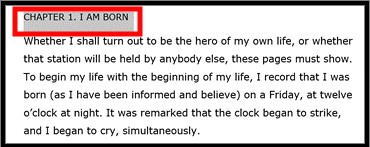 From the Home tab, select Styles.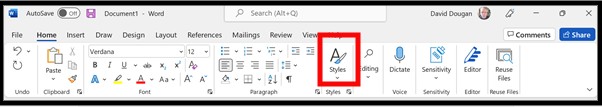 Choose the appropriate Heading level for your text. 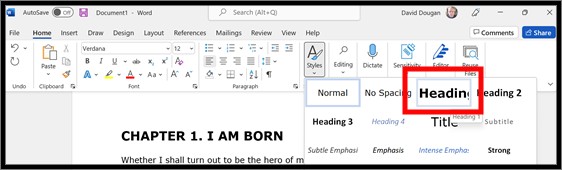 The Heading will be changed to match the chosen Style.Further structural elements in WordUse sans serif fonts (for example; Arial, Helvetica, Verdana, and Calibri);Consider using Open Dyslexic font free download;Use a minimum font size of 12 pts;Use brief paragraphs and sentences;Use bullet points;Use page numbers;Include a table of contents for long documents;Include summaries for long documents.Going Further with HeadingsHeadings can be used to:Video: Create a Table of Contents;Video:Change the heading levels – for example, a subsection can be promoted to a section or the headings used to navigate a document;ColourEnsure that there is sufficient contrast between the text colour and the background colour. Choose Automatic as the text colour to ensure the text will be readable in High Contrast Mode or Inverted ModeIf you do use colour in a Word document, try looking at your document in grayscale to check for sufficient contrast.How to Use Color Filters in Windows 11 (howto geek) Using Colour Filters in MacOS (apple.com)Going Further with ColourColor Contrast Checker - TPGi WebAIM: Contrast CheckerLinksAdd meaningful hyperlink text. Links should describe the destination of the link. For example, instead of hyperlinking the text ‘Click here’, include the full title of the destination page: ‘University of Glasgow - MyGlasgow - Digital Accessibility.’Going Further with LinksCreating links in Microsoft Word (microsoft.com)Use of ImagesInclude alternative text with all visuals that convey information.Briefly describe the image. Imagine trying to describe the image over the phone.Avoid using text in images as the sole method of conveying information. If you must use an image with text in it, repeat that text in the document. Going further with Alt TextAlt Text creation advice (gov.uk)Plain EnglishConsider the level of study or knowledge of your audience;Explain all acronyms, for example, “. . . the Learning Innovation Support Unit (LISU)”;Explain complex terms in a glossary or define them when you first use them.Going Further with Plain EnglishMicrosoft Editor, spelling and grammar checker (microsoft.com)TablesUse a simple table structure and include column headers;Avoid the use of split cells, merged cells, or nested tables;Don't have any completely blank rows or columns;Include a Header row for your table;Add alt text to your table;Check that you can navigate the table by the Tab key.Highest level of qualification of disabled people aged 21 to 64 in Scotland.Disability and education - Office for National Statistics (ons.gov.uk)Going Further with TablesVideo: Create accessible tables in Word (microsoft.com)Checking Your Content: using Word’s Accessibility CheckerThe checker tells you how to fix any issues it finds:ErrorsContent that will be impossible, or very difficult, for someone with a disability or assistive technology (e.g. a screen reader) to useWarningsContent that will likely be understood, but with difficultyTipsSuggestions that will improve the experience for usersThis link contains a full list of the accessibility rules (microsoft.com) that could generate an error message.It is important to remember that the Accessibility Checker is not perfect, and a human check is the best way to identify SCULPT accessibility issues.How to use the Accessibility CheckerCreate your document with the accessibility checker open from the start. To start, click Review > Check Accessibility: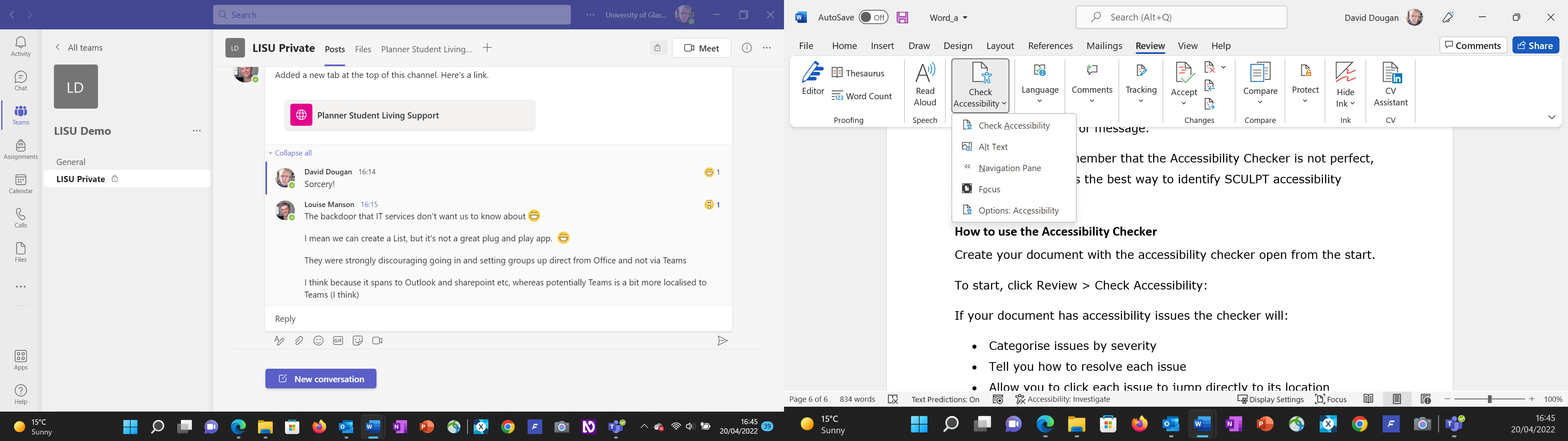 If your document has accessibility issues the checker will:Categorise issues by severityTell you how to resolve each issueAllow you to click each issue to jump directly to its locationExplain the impact of each issue for your students When your document is free of issues, you will be told: ‘No accessibility issues found. People with disabilities should not have difficulty reading this document.’Highest QualificationEstimate (%)
June 2018 to June 2019Degree or equivalent 20.6Higher education 16.1GCE A level or equivalent 17.5GCSE grades C and higher or equivalent 18.1Other qualification 6.3No qualification 21.4